Урегулирование споров и конфликтов на  рабочих местахПонятие  и разрешение трудовых споров Пути, подходы и методы решений в конфликтной     ситуацииСоотношение силовых и мирных методов разрешения конфликтовСогласительные и примирительные процедуры  Применение согласительных и примирительных процедур при урегулировании споров, возникающих из частных правоотношений  Применение согласительных и примирительных   процедур при урегулировании споров возникающих из публичных правоотношенийПроцессуальный порядок рассмотрения индивидуальных трудовых споровКаковы причины и условия рассмотрения индивидуальных трудовых споров   Что такое согласительная комиссия и какова ее роль в рассмотрении индивидуальных трудовых споров Процедура создания согласительной комиссии  Порядок принятия решения согласительной комиссии по трудовым спорам   Исполнение решений согласительной комиссии  Практика применения норм, регулирующих дисциплинарное производство.  Консенсус или принципиальность?Анализ кейсов и рекомендации по практической реализации увольнения работника по инициативе работодателяВопросы восстановления работника на прежней работеПравовое регулирование трудовых отношений: отдельные аспекты практикиТрудовой договор: стороны, права и обязанности  работника и работодателя. Сроки трудового договора.Обзор Нормативного постановления Верховного Суда Республики Казахстан от 6 октября 2017 года № 9 О некоторых вопросах применения судами законодательства при разрешении трудовых споров Понятие, виды, существенные условия и содержание трудового договора Омурчиева Эльвира Маратовна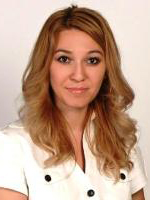 (г. Алматы)Кандидат юридических наук, бизнес тренерЦелевая аудитория:Данный тренинг рассчитан для топ- менеджеров компаний, юристов, менеджеров по персоналу, представителей работников, являющихся членами согласительной комиссии и т.д.Подробности:Онлайн-семинар состоится
10-11 декабря 2020г., На вебинарной платформе Etutorium.с 10.00 до 18.00 часов Стоимость участия: До 30.11- 49 900  тенге.С 1.12-56 300 тенге.В стоимость обучения входит: Электронный раздаточный материал, электронный сертификат, сессия вопрос-ответ, прямое включение с лекторомСтоимость указана БЕЗ НДСЗапреты и ограничения на заключение трудового договора и трудоустройствоУсловие о неконкуренцииСроки трудового договораЗаключение трудового договора Содержание трудового договораВиды трудовых договоров. Документы, необходимые для заключения трудового договораДокументы, подтверждающие трудовую деятельность работникаОформление приема на работуВопросы заключения трудового договораОтличие трудового договора от гражданско-правовых договоров. Обзор изменений в нормы, регулирующие трудовой договор Условия об испытательном сроке в трудовом договореИзменения касательно совмещения должностей, расширения зоны обслуживания и выполнения обязанностей временно отсутствующего работникаПеревод работника на другую работу. Перевод работника в другую местность вместе с работодателем. Прикомандирование работника к другому юридическому лицуВременный перевод на другую работу в случае производственной необходимости. Временный перевод на другую работу в случае простоя. Временный перевод на другую работу по состоянию здоровья.  Временный перевод на другую работу беременных женщинОграничение перевода работника на другую работуПеремещение работника на другое рабочее место. Изменение наименования должности (работы)Изменение условий трудаТрудовые отношения при изменении наименования, ведомственной принадлежности, смене собственника имущества или реорганизации работодателяПравовые последствия незаконного перевода и отказа работника от правомерного перевода на другую работу.Изменение определенных сторонами условий трудового договора вследствие вступления в силу нормативных правовых актов, содержащих нормы трудового права.Соотношение понятий: прекращение трудового договора, расторжение трудового договора, увольнение работника. Прекращение и расторжение трудового договора. Недействительность трудового договора    Риски работодателя при расторжении трудового договора по инициативе работодателя.Последствия при нарушении процедуры расторжения трудового договора для работодателя. Правовые последствия незаконного прекращения  трудового договора.  Порядок восстановления работника в судебном порядке. Риски работодателя при рассмотрении трудовых споров.Отстранение от работы Понятие рабочего времени и его видыРабочее время нормальной продолжительности. Сокращенная продолжительность рабочего времени для отдельных категорий работников.Неполное рабочее время.Структура рабочего времени. Баланс рабочего времени.Работа за пределами установленной продолжительности рабочего времени.Порядок ведения учета рабочего времени.Особенности рабочего времени на промышленном предприятии.Работа в ночное время. Сверхурочная работа. Понятие и виды времени отдыха Ежегодный отдых (отпуск)Порядок предоставления отпусковДополнительные выходные дни отдельным категориям работников.Отраслевые особенности предоставления выходных дней.Изменения в государственных гарантиях в области оплаты труда.Заработная плата. Структура заработной платы.Методы правового регулирования оплаты труда .Системы оплаты труда.Правовое регулирование стимулирования труда Правовая защита заработной платы Организация оплаты труда и ее особенности на промышленном предприятии. Оплата труда работников, занятых на тяжелых работах, работах с вредными и (или) опасными условиями трудаФормы и системы заработной платы, государственные гарантии в области отплаты труда.  Порядок и сроки выплаты заработной платы. Новый порядок исчисления средней заработной платы работника. Правовой порядок удержания из заработной платы. Система доплат и надбавок. Система премирования работников и ее особенности на промышленном предприятии.Особенности оплаты труда работников, осуществляющих трудовую деятельность в зонах экологического бедствия и радиационного риска.Гарантии и компенсации.Гарантии и компенсации работникамОсобенности регулирования труда отдельных категорий работников. Вахтовый метод работы. Особенности регулирования труда руководителя исполнительного органа юридического лица и других членов коллегиального исполнительного органа юридического лицаПредставительство работников.  Роль представителей работника в регулировании трудовых отношений.Институт социального партнёрства. Роль соглашений и их значение. Основные цели, задачи и функции республиканской, отраслевой, региональной комиссийПонятие «коллективного договора» и его роль в регулировании трудовых отношений. Изменения в трудовом законодательстве в части заключения и содержания коллективного договора. Подготовка и порядок ведения переговоров при заключении коллективного договора. Нормы дисциплинарной ответственности в вопросах регулирования персоналом компании. Дисциплинарные взыскания: виды, порядок наложения, обжалования, снятия. Риски работодателя в случае нарушения процедуры привлечения работников к дисциплинарной ответственностиМатериальная ответственность и ее виды. Условия                             наступления материальной ответственности стороны трудового договора за причинение ущерба (вреда).Профессиональная подготовка, переподготовка и повышение квалификации. Права и обязанности работодателя и работника по подготовке, переподготовке и повышению квалификации. Дуальное обучение как форма профессиональной подготовки. Содержание договора обучения. Значение договора обучения для работодателя при взыскании сумм затраченных на обучение при досрочном расторжении трудового договора.Новеллы при  рассмотрении индивидуального трудового спора согласительной комиссией. Изменения в Трудовом кодексе РК. Государственный контроль в области трудового законодательства Республики Казахстан. Порядок посещение субъекта контроля.Ответственность за нарушение трудового законодательства  Республики Казахстан  с учётом положений Уголовного кодекса и Кодекса об административных правонарушениях.Практическая часть: обзор судебной практики, рассмотрение кейсов, блиц-опрос, вопрос-ответ и пр.